Måling af tid med micro:bit:(Starter når pin0 forbindes til GND og stopper når pin1 forbindes til GND. Brug alligatornæb)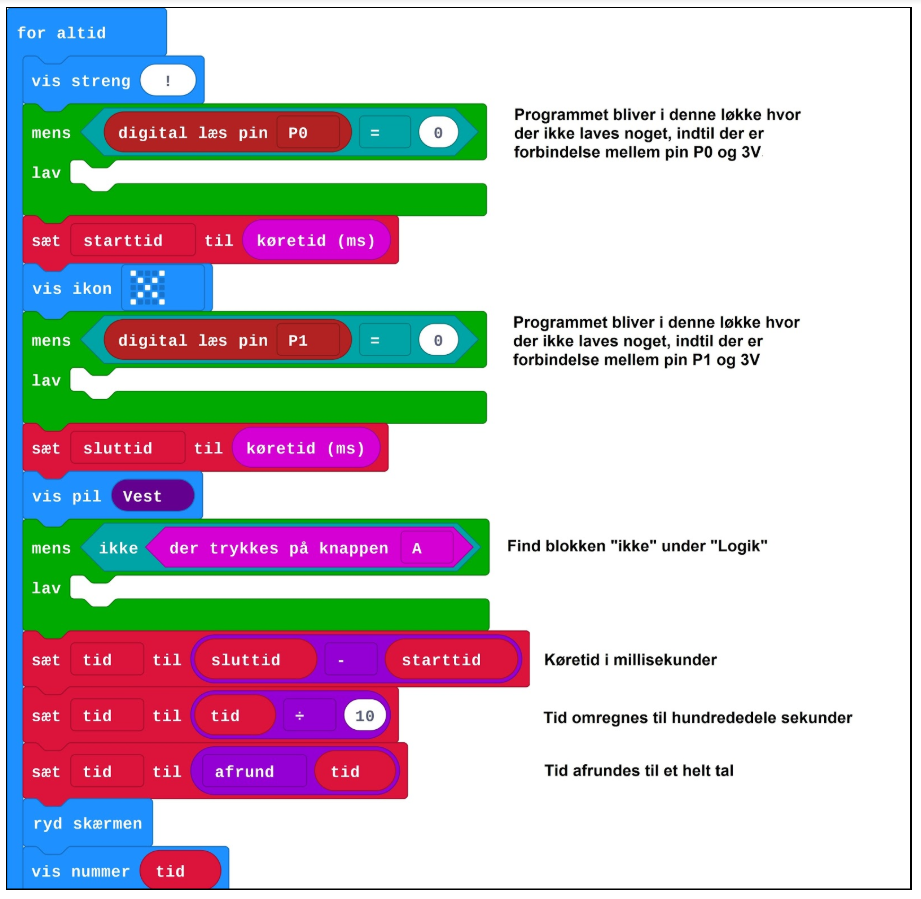 